登封市嵩山少林塔沟武术学校应急避难标识制作安装招标公告一、项目名称：应急避难标识制作安装二、招标单位：登封市嵩山少林塔沟武术学校三、项目编号：TGWX202216四、施工地点：登封市嵩山少林塔沟武术学校五、施工内容及参数：六、投标单位要求：1、投标人必须具有完全民事行为能力。2、投标人中标并履行合同条款后必须开具发票。3、本项目不接受联合体投标。4、投标人需携带48小时内阴性核酸证明，疫情期间如有特殊情况另行通知。5、中标方必须对进校施工人员提供核酸检测报告，配合校方疫情防控管理工作。6、施工过程中对周边建筑及附属设施等造成损坏的，必须无条件恢复。7、招标公告最终解释权归登封市嵩山少林塔沟武术学校所有。七、投标报名费及保证金：1、投标单位(人)需缴纳壹万元为投标保证金。竞标结束后，未入选单位直接退还投标保证金；中标的单位待安装完工后凭票据无息退还投标保证金。2、入围单位因自身不合理原因自行弃权的，竞标保证金一律不退还。八、工程价款及付款方式：1、本工程总价款结算以验收实际工程量计算。2、付款方式由甲乙双方共同协商，最终以合同约定的条件为准。九、投标要求及时间地点：1、本次施工以竞价议标的方式进行，各施工项均以包工包料包干含税价格进行填报(含基础、材料的详细规格参数)，竞标时携带报价单。2、报名时间：公告发布之时起至2022年1月15日18点止。3、开标时间：2022年1月16日上午9时开标。4、竞标地点：登封市嵩山少林塔沟武术学校大禹校区集团办公楼4楼西会议室。十、项目咨询：投标报名：丁老师    联系电话：15343808222技术咨询：白老师    联系电话：15343719555序号效果图名  称规格型号单位数量工艺材质1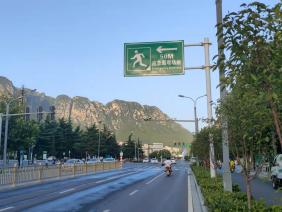 应急避难场所交通指引牌7000mm*3700mm牌面1500*3000 套3Ф273mm镀锌钢管造型、3M工程级反光膜粘贴、铝板造型、防锈/防紫外线处理2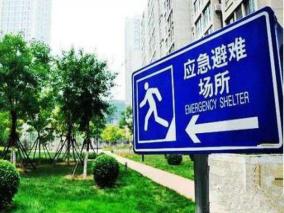 应急避难场所指示牌4000mm*1000mm 牌面1000*540套2工程级反光膜粘贴、铝板造型、镀锌钢管造型、防锈/防紫外线处理3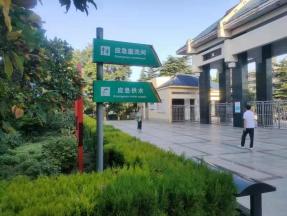 应急多功能指示牌3000mm*1600mm套3工程级反光膜粘贴、钢板造型、镀锌钢管造型、汽车烤漆、防锈/防紫外线处理4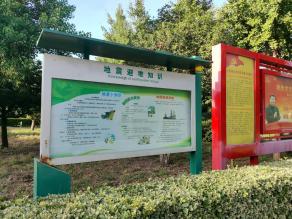 地震避难知识公告栏2200mm*2100mm个48mm厚钢化玻璃、钢板造型、进口油墨丝网印刷、汽车烤漆、防锈/防紫外线处理5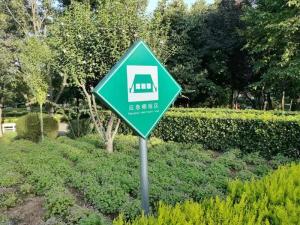 应急棚宿区1800mm*700mm个3工程级反光膜粘贴、钢板造型、镀锌钢管造型、防锈/防紫外线处理6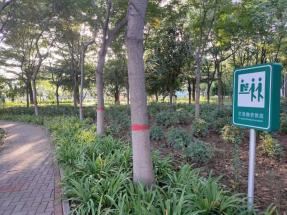 应急物资供应、垃圾存放、污水排放生活指引牌1800mm*550mm个3工程级反光膜粘贴、钢板造型、镀锌钢管造型、防锈/防紫外线处理7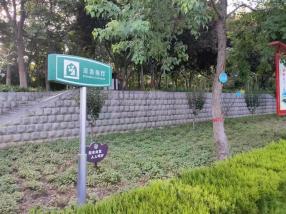 应急指挥牌1600mm*700mm个1工程级反光膜粘贴、钢板造型、镀锌钢管造型、防锈/防紫外线处理8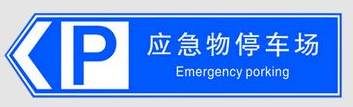 应急停车指引牌1800mm*450mm个2工程级反光膜粘贴、钢板造型、镀锌钢管造型、防锈/防紫外线处理9+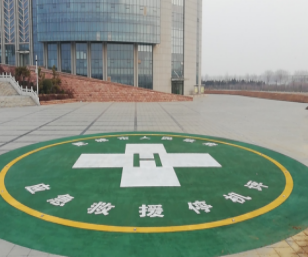 应急停机坪4000mm*4000mm块1交通漆冷涂10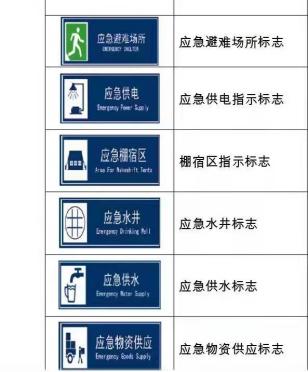 应急贴墙式指引牌600mm*300mm个7工程级反光膜粘贴、PVC造型、防锈/防紫外线处理